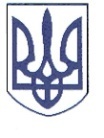 РЕШЕТИЛІВСЬКА МІСЬКА РАДА ПОЛТАВСЬКОЇ ОБЛАСТІРОЗПОРЯДЖЕННЯ24 березня 2022 року                                                                                       № 60Про формування продовольчого резерву Решетилівської міської територіальної громади в умовах воєнного стануВідповідно до статей 4, 27, 28, 29, 30, 34, 42, 59 та 73 Закону України „Про місцеве самоврядування в Україні”, законів України „Про захист прав споживачів”,  „Про правовий режим воєнного стану”, указів Президента України від 24.02.2022 № 64/2022 „Про введення воєнного стану в Україні” та від 14.03.2022 № 133/2022 „Про продовження строку дії воєнного стану в Україні”, враховуючи пункти 8 – 11 розпорядження начальника Полтавської обласної військової адміністрації від 22.03.2022 № 23 „Про створення продовольчого резерву Полтавської області в умовах воєнного стану” (далі – розпорядження ОВА № 23), з метою формування продовольчого резерву Решетилівської міської територіальної громади та отримання продукції з продовольчого резерву Полтавської області:1. Визначити відповідальним за формування продовольчого резерву Решетилівської міської територіальної громади та отримання продукції з продовольчого резерву Полтавської області заступника міського голови з питань діяльності виконавчих органів ради Колесніченка А.В.2. Відділу бухгалтерського обліку, звітності та адміністративно-господарського забезпечення виконавчого комітету Решетилівської міської ради (Момот С.Г.) з 25.03.2022 видати довіреність на отримання Колесніченком А.В. товарно-матеріальних цінностей (продукції) з продовольчого резерву Полтавської області.3. Заступнику міського голови з питань діяльності виконавчих органів ради Колесніченку А.В. до 29.03.2022 вжити всі необхідні заходи та дії щодо виконання розпорядження ОВА № 23 в частині пунктів 8 – 11.4. Контроль за виконанням розпорядження залишаю за собою.Міський голова	О.А. Дядюнова